A DETAILED REPORT ON THE CORONA VIRUS PANDEMIC AND THE EFFECTS OF LOCKDOWN AND RESTRICTED MOVEMENTS IN NIGERIA.The coronavirus disease of 2019 was given the abbreviated name of COVID-19 by the WHO in a press release on February 11, 2020. It was later renamed “severe acute respiratory syndrome coronavirus 2,” or SARS-CoV-2 by the International Committee on Taxonomy of Viruses on February 11, 2020. It was named SARS-CoV-2 because the virus is a genetic cousin of the coronavirus which caused the SARS outbreak in 2002 (SARS CoV). The unofficial name for the virus is “the COVID-19 virus.”  Most people infected with the COVID-19 virus will experience mild to moderate respiratory illness and recover without requiring special treatment.  Older people, and those with underlying medical problems like cardiovascular disease, diabetes, chronic respiratory disease, and cancer are more likely to develop serious illness.
The COVID-19 virus affects different people in different ways.  COVID-19 is a respiratory disease and most infected people will develop mild to moderate symptoms and recover without requiring special treatment.  People who have underlying medical conditions and those over 60 years old have a higher risk of developing severe disease and death.
Common symptoms include:
• fever
• tiredness
• dry cough.
Other symptoms include:
• shortness of breath
• aches and pains
• sore throat
• and very few people will report diarrhoea, nausea or a runny nose.
People with mild symptoms who are otherwise healthy should self-isolate and contact their medical provider or a COVID-19 information line for advice on testing and referral.
People with fever, cough or difficulty breathing should call their doctor and seek medical attention.
To prevent infection and to slow transmission of COVID-19, do the following:
• Wash your hands regularly with soap and water, or clean them with alcohol-based hand rub. 
• Maintain at least 1 metre distance between you and people coughing or sneezing. 
• Avoid touching your face. 
• Cover your mouth and nose when coughing or sneezing. 
• Stay home if you feel unwell. 
• Refrain from smoking and other activities that weaken the lungs. 
• Practice physical distancing by avoiding unnecessary travel and staying away from large groups of people. 
The coronavirus disease 19 (COVID-19) is a highly transmittable and pathogenic viral infection caused by severe acute respiratory syndrome coronavirus 2 (SARS-CoV-2), which emerged in Wuhan, China and spread around the world. Genomic analysis revealed that SARS-CoV-2 is phylogenetically related to severe acute respiratory syndrome-like (SARS-like) bat viruses, therefore bats could be the possible primary reservoir. The intermediate source of origin and transfer to humans is not known, however, the rapid human to human transfer has been confirmed widely. There is no clinically approved antiviral drug or vaccine available to be used against COVID-19. However, few broad-spectrum antiviral drugs have been evaluated against COVID-19 in clinical trials, resulted in clinical recovery
More than 171,000 people have died from COVID-19, the disease caused by the new coronavirus, while some 2.4 million infections have been confirmed in at least 185 countries and territories. More than 658,000 people have recovered to date.
Over time this disease has affected Nigerians in so many ways including economic, social , political and even religious aspects of Nigeria as a whole .
From the economic perspective Before the pandemic, the Nigerian government had been grappling with weak recovery from the 2014 oil price shock, with GDP growth tapering around 2.3 percent in 2019. In February, the IMF revised the 2020 GDP growth rate from 2.5 percent to 2 percent, as a result of relatively low oil prices and limited fiscal space. Relatedly, the country’s debt profile has been a source of concern for policymakers and development practitioners as the most recent estimate puts the debt service-to-revenue ratio at 60 percent, which is likely to worsen amid the steep decline in revenue associated with falling oil prices. These constraining factors will aggravate the economic impact of the COVID-19 outbreak and make it more difficult for the government to weather 
This lockdown has affected Nigerians in diverse proportions, For instance, there has been an increase in crime rate and moral decadence in this past weeks also various cases of public violence an example is the incident which happened in the Surulere residential area of lagos where a gang named "1 million boys" sent a message to residents warning them to corporate with them to they come to rob them . Which made the residents to tighten up their security and later apprehended the robbers and lynched them.And this led to an uproar or rather a reply from the gang members in form of a riot on the streets of surulere. Also there have been various reported cases of domestic violence in compounds and homes of frustrated citizens 
Also the effects of this lockdown and restriction of movements have been very unbearable for the unemployed,destitutes and even low income earners .People who work daily and live and fend for their family from the meager proceeds they earn are at high risks of starvation and more liable to contact the virus by trying their possible best to stay alive.
In conclusion, having highlighted these few but very important points above,COVID-19 is a very deadly disease that puts humanity in danger which is the reason everyone must take the necessary precautionary measures by staying home and staying safe and inculcating good hygiene as a lifestyle in other to put an end to this pandemic.
Remember “A stitch in time saves time"
Thank you.

Anazodo Ugochukwu Promise reporting from Festac town, Lagos Nigeria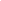 